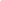 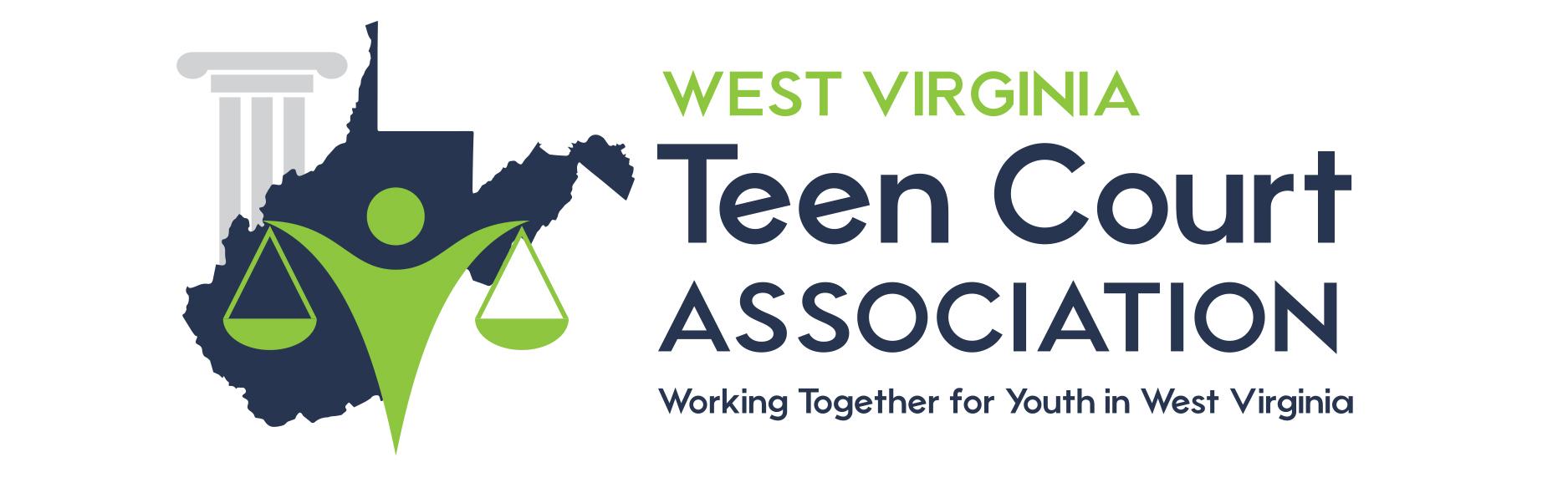 REQUEST FOR EVIDENCETo: __________________________________________________________Re: People vs. ____________________________	No. _________________Teen Court Case No. _________________Request is hereby made for the release of the following items of evidence for use in the above referenced WV Teen Court Association case. Release to:    [ ] Teen Court Coordinator              [ ] Teen Court Staff Signature _______________________________________Date of release __________________  Date of trial __________________Please Contact the WV Teen Court office when the items are ready to be picked up.ITEMS RELEASED:________________________________________________________________________________________________________________________________________________________________________________________________________________________Releasing Officer/Technician _____________________________________--------------------------------------------------------------------------------------RETURN OF EVIDENCEAll above items of evidence returned on _____________________________Items returned by:   [ ] Teen Court Coordinator		[ ] Peer Court StaffReceiving Officer/Technician _____________________________________